                                                                                                      Čtvrtek 	10. 12. 			18:15 – 19:00	1. ročník II. stupně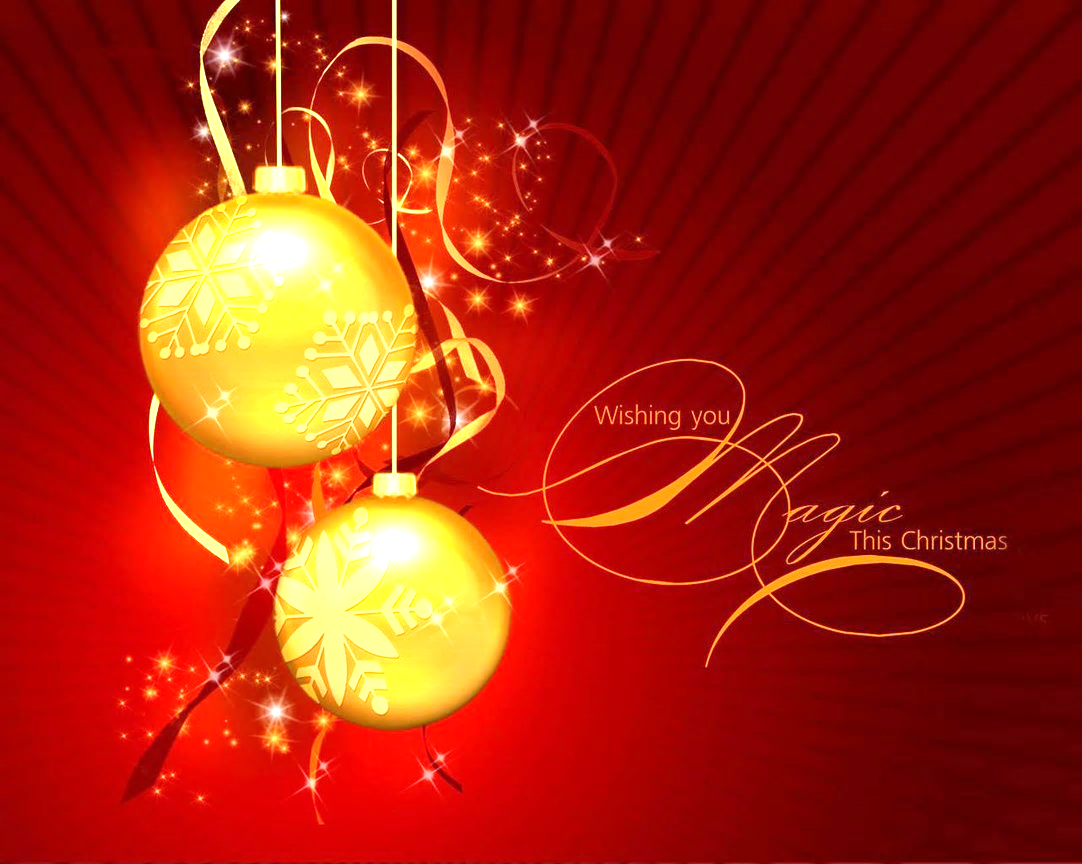 Pondělí 	14. 12				16:00 – 16:45  	2. ročníkPondělí 	14. 12. 			16.55 – 17.40	5. ročníkÚterý		15. 12.			15:45 – 16:30	4. ročníkStředa 	16. 12. 			16:45 – 17:30	3. ročník II. stupeň